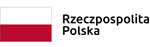 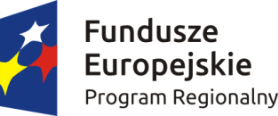 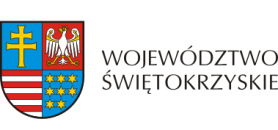 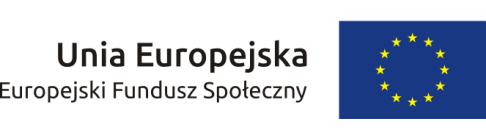 Projekt pn. „Stop wirusowi! Zapobieganie rozprzestrzeniania się COVID-19 w województwie świętokrzyskim” realizowany przez Województwo Świętokrzyskie w ramach Regionalnego Programu Operacyjnego Województwa Świętokrzyskiego na lata 2014-2020Załącznik Nr 1 do umowyProtokół odbioru całości/części dostawyśrodków ochrony indywidualnej związanych z zapobieganiem, przeciwdziałaniem i zwalczaniem COVID-19 realizowanych na podstawie umowy ……………………. zawartej w Kielcach w dniu ….…………… roku, w wyniku przeprowadzonego postępowania                   na podstawie art. 46c ustawy z dnia 5 grudnia 2008 r. o zapobieganiu oraz zwalczaniu zakażeń i chorób zakaźnych u ludzi (t.j. Dz.U. z 2019 r. poz. 1239 ze zm.) pomiędzy:Zamawiającym: ……………………………………………………; NIP: ………………………………reprezentowanym przez: ……………………………………………………………………………………………aWykonawcą: 
……………………………………………………; NIP: ………………………………reprezentowanym przez: ……………………………………………………………………………………………Przedmiot umowy:Przedmiotem umowy jest dostawa środków ochrony indywidualnej związanych z zapobieganiem, przeciwdziałaniem i zwalczaniem COVID-19, na potrzeby podmiotów leczniczych, dla których podmiotem tworzącym jest Województwo Świętokrzyskie.Wykonawca oświadcza że odebrane asortyment jest zgodny z zapisami umowy                        nr …………………………………… z dnia …………………….. 2020 r.Wykonawca zrealizował przedmiot zamówienia, a Zamawiający: - przyjął go bez zastrzeżeń stwierdzając, że wykonane zmówienie zostało zrealizowane zgodnie z zawartą umową; - przyjął go z zastrzeżeniami (wymienić): - nie przyjął go z powodu:…………………………		  			 ………………………………Data i podpis 								Data i podpis 	Zamawiającego 							WykonawcySPECYFIKACJA PRZEDMIOTOWA I ILOŚCIOWASPECYFIKACJA PRZEDMIOTOWA I ILOŚCIOWASPECYFIKACJA PRZEDMIOTOWA I ILOŚCIOWALp.Nazwa asortymentuIlość12Wynik odbioru ilościowegoWynik odbioru ilościowegoNależy wpisać obok w rubryce: Pozytywny lub NegatywnyUWAGI LUB PRZYCZYNY ODMOWY ODBIORU (obowiązkowo wypełnić w przypadku odmowy odbioru):UWAGI LUB PRZYCZYNY ODMOWY ODBIORU (obowiązkowo wypełnić w przypadku odmowy odbioru):UCZESTNICY ODBIORU (imię i nazwisko osoby uczestniczącej w odbiorze):Ze strony WykonawcyZe strony Zamawiającego